2022年度四川广元昭化经济开发区管理委员会单位决算目录第一部分 部门概况一、部门职责一、贯彻执行党和国家的路线、方针、政策和落实区委区政府的决议、决定。二、负责编制经开区经济发展规划并经批准后组织实施。三、负责经开区内基础设施建设，协助做好公共设施建设和管理工作。四、协调协助做好经济开发区内设计的征地、拆迁工作。五、负责入园项目的审核、建设推进和协调服务工作。	六、协调相关部门做好经济开发区内的企业运行保障；做好招商引资和经济技术合作工作。七、协调协助有关部门做好有关经济开发区内安全生产监督管理、环境保护和依法治区工作。八、完成区委和区政府交办的其他工作。二、机构设置 昭化经开区无下属二级预算单位，其中行政单位0个，参照公务员法管理的事业单位个，其他事业单位个。第二部分 2022年度单位决算情况说明一、收入支出决算总体情况说明2022年度收、支总计26018.95万元。与2021年38665.3万元相比，收、支总计各减少12646.35万元，减少32.71%。主要变动原因是减少了家居产业城建设资金（专项债券资金）。二、收入决算情况说明2022年本年收入合计25918.95万元，其中：一般公共预算财政拨款收入2646.95万元，占10.21%；政府性基金预算财政拨款收入23272.00万元，占89.79%。三、支出决算情况说明2022年本年支出合计26018.95万元，其中：基本支出430.07    万元，占1.65%；项目支出25588.88万元，占98.35%。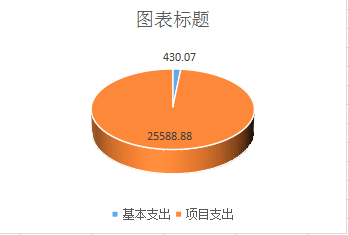 四、财政拨款收入支出决算总体情况说明2022年财政拨款收、支总计26018.95万元。与2021年38665.3万元相比，财政拨款收、支总计各减少12646.35万元，减少32.71%。主要变动原因是减少了家居产业城建设资金（专项债券资金）。五、一般公共预算财政拨款支出决算情况说明（一）一般公共预算财政拨款支出决算总体情况2022年一般公共预算财政拨款支出2746.95万元，占本年支出合计的10.56%。与2021年相比，一般公共预算财政拨款减少1293.04万元，减少32.01%。主要变动原因是其他制造业支出减少。（二）一般公共预算财政拨款支出决算结构情况2022年一般公共预算财政拨款支出2746.95万元，主要用于以下方面:一般公共服务（类）支出478.53万元，占17.42%；农林水（类）支出2218万元，占80.74%；社会保障和就业（类）支出19.85万元，占0.73%；卫生健康支出10.18万元，占0.37%；住房保障支出20.39万元，占0.74%。（三）一般公共预算财政拨款支出决算具体情况2022年一般公共预算支出决算数为2746.95万元，完成预算100%。其中：1.一般公共服务（类）政府办公厅（室）及相关机构事务（款）行政运行（项）:支出决算为478.53万元，完成预算100%，决算数等于预算数。2. 住房保障（类）住房改革支出（款）住房公积金（项）:支出决算为20.39万元，完成预算100%，决算数等于预算数。3.农林水（类）扶贫（款）其他扶贫支出（项）:支出决算为2218万元，完成预算100%，决算数等于预算数。4. 社会保障和就业（类）行政事业单位养老保险支出（款）行政事业单位基本养老保险缴费支出（项）:支出决算为19.85万元，完成预算100%，决算数等于预算数。5. 卫生健康（类）行政事业单位医疗（款）行政单位医疗（项）:支出决算为10.18万元，完成预算100%，决算数等于预算数。六、一般公共预算财政拨款基本支出决算情况说明	2022年一般公共预算财政拨款基本支出430.07万元，其中：人员经224.21万元，主要包括：基本工资、津贴补贴、奖金、绩效工资、机关事业单位基本养老保险缴费、职工基本医疗保险缴费、职业年金缴费、其他社会保障缴费、其他工资福利支出、住房公积金等。公用经费205.86万元，主要包括：办公费、印刷费、水费、电费、邮电费、差旅费、租赁费、公务接待费、劳务费、工会经费、其他交通费、其他商品和服务支出等。七、“三公”经费财政拨款支出决算情况说明（一）“三公”经费财政拨款支出决算总体情况说明2022年“三公”经费财政拨款支出决算为5.68万元，完成预算80%，决算数小于预算数的主要原因是严格落实压减“三公”经费支出，坚决杜绝铺张浪费。（二）“三公”经费财政拨款支出决算具体情况说明2022年“三公”经费财政拨款支出决算中，因公出国（境）费支出决算0万元，占0%，；公务用车购置及运行维护费支出决算0万元，占0%；公务接待费支出决算5.68万元，占100%。具体情况如下：1.因公出国（境）经费支出0万元，年初未安排预算。因公出国（境）支出决算较2021无变化。2.公务用车购置及运行维护费支出0万元, 年初未安排预算。公务用车购置及运行维护费支出决算较2021无变化。其中：公务用车购置支出0万元。未购置公务用车。截止2022年12月底，单位共有公务用车0台。公务用车运行维护费支出0万元。3.公务接待费支出5.68万元，完成预算80%。公务接待费支出决算较2021年持平。其中：国内公务接待支出5.68万元，主要用于开展业务活动开支的交通费、住宿费、用餐费等。国内公务接待5批次，65人次（不包括陪同人员），共计支出0.5万元。主要用于全市重点项目推进工作接待10人0.1万元、固定资产投资考察接待15人0.2万元，项目考察接待20人0.2万元；招商引资接待、外出考察费支出5.18万元，主要用于接待416人余次。外事接待支出0万元。八、政府性基金预算支出决算情况说明2022年政府性基金预算财政拨款支出23272万元。九、国有资本经营预算支出决算情况说明2022年国有资本经营预算财政拨款支出0万元。十、其他重要事项的情况说明（一）机关运行经费支出情况2022年经开区管委会机关运行经费支出205.86万元，比2021年增加12.52万元，增加6.48%。主要原因是人员经费增加及家居产业城办公经费支出增加。（二）政府采购支出情况2022年，经开区管委会本年未发生政府采购，其中：政府采购货物支出0万元、政府采购工程支出0万元、政府采购服务支出0万元。授予中小企业合同金额0万元，其中：授予小微企业合同金额0万元。（三）国有资产占有使用情况截至2022年12月31日，经开区管委会共有车辆0辆，其中：主要领导干部用车0辆、机要通信用车0辆、应急保障用车0辆、其他用车0辆。单价50万元以上通用设备0台（套），单价100万元以上专用设备0台（套）。十一、预算绩效管理情况根据预算绩效管理要求，本单位在2022年度预算编制阶段，组织对家居产业城工作经费、招商引资工作经费等4个项目开展了预算事前绩效评估，对4个项目编制了绩效目标，预算执行过程中，选取4个项目开展绩效监控，年终执行完毕后，对4个项目开展了绩效自评，2022年部门预算项目绩效目标自评表见附件（第四部分）。名词解释1.财政拨款收入：指单位从同级财政部门取得的财政预算资金。2.事业收入：指事业单位开展专业业务活动及辅助活动取得的收入。3.经营收入：指事业单位在专业业务活动及其辅助活动之外开展非独立核算经营活动取得的收入。4.其他收入：指单位取得的除上述收入以外的各项收入。 5.使用非财政拨款结余：指事业单位使用以前年度积累的非财政拨款结余弥补当年收支差额的金额。 6.年初结转和结余：指以前年度尚未完成、结转到本年按有关规定继续使用的资金。 7.结余分配：指事业单位按照会计制度规定缴纳的所得税、提取的专用结余以及转入非财政拨款结余的金额等。8、年末结转和结余：指单位按有关规定结转到下年或以后年度继续使用的资金。9.一般公共服务（类）政府办公厅（室）及相关机构事务（款）行政运行（项）：指其他政府办公厅（室）及相关机构事务一般公共服务支出。10. 资源勘探信息（类）制造业（款）其他制造业支出（项）：指资源勘探、制造业、、建筑业、工业信息等以外的其他用于制造业方面的支出。11. 社会保障和就业（类）行政事业单位养老保险支出（款）行政事业单位基本养老保险缴费支出（项）：指机关事业单位实施养老保险制度由单位缴纳的基本养老保险费支出。12. 卫生健康（类）行政事业单位医疗（款）行政单位医疗（项）：指财政部门安排的行政单位基本医疗保险缴费经费，未参加医疗保险的行政单位的公费医疗经费，按国家规定享受离休人员、红军老战士待遇人员的医疗经费。13. 农林水（类）扶贫（款）其他扶贫支出（项）：指用于农村贫困地区发展种植业、养殖业、畜牧业、农副产品加工、林果地建设等生产发展项目以及相关技术推广等以外其他用于扶贫方面的支出。14.住房保障（类）住房改革支出（款）住房公积金（项）：指反映行政事业单位按人力资源和社会保障部、财政部规定的基本工资和津贴补贴以及规定比例为职工缴纳的住房公积金。15.基本支出：指为保障机构正常运转、完成日常工作任务而发生的人员支出和公用支出。16.项目支出：指在基本支出之外为完成特定行政任务和事业发展目标所发生的支出。 17.经营支出：指事业单位在专业业务活动及其辅助活动之外开展非独立核算经营活动发生的支出。18.“三公”经费：指单位用财政拨款安排的因公出国（境）费、公务用车购置及运行费和公务接待费。其中，因公出国（境）费反映单位公务出国（境）的国际旅费、国外城市间交通费、住宿费、伙食费、培训费、公杂费等支出；公务用车购置及运行费反映单位公务用车车辆购置支出（含车辆购置税）及租用费、燃料费、维修费、过路过桥费、保险费等支出；公务接待费反映单位按规定开支的各类公务接待（含外宾接待）支出。19.机关运行经费：为保障行政单位（含参照公务员法管理的事业单位）运行用于购买货物和服务的各项资金，包括办公及印刷费、邮电费、差旅费、会议费、福利费、日常维修费、专用材料及一般设备购置费、办公用房水电费、办公用房取暖费、办公用房物业管理费、公务用车运行维护费以及其他费用。第四部分 附件附件1：四川广元昭化经济开发区管理委员会2022年部门整体支出绩效评价自评报告一、部门（单位）基本情况（一）机构组成。我单位为一级预算单位，下设非单独核算二级预算单位2个（广元市昭化区工业发展集中区项目推进服务中心、广元市昭化区工业发展集中区统计工作站），内设4个股室：1.党政办公室(党群工作办公室)。负责综合性文字材料和规范性文件起草、审核;负责公文收发和印章管理工作;负责党建、党风廉政建设、统一战线、综治维稳、信访工作;负责宣传、精神文明建设、推进依法治区、电子政务和信息网络等工作;负责机关后勤保障、保密、档案、综合协调和督查督办工作;负责组织人事、财务和国有资产管理工作;指导做好本部门工会、共青团、妇联等群团工作;负责党群公共服务中心管理等工作。2.规划建设股。根据市、区经济发展规划，编制经济开发区中长期经济发展规划，制定年度基础设施建设方案并经批准后组织实施;负责协调相关部门做好经济开发区内基础设施项目用地规划、项目建设、项目管理等工作;负责经济开发区规划环评、土地利用评价等工作;负责经济开发区开发建设情况的收集整理上报工作;协助相关单位实施经济开发区征地拆迁工作。3.投资服务股。负责招商引资项目的选址、修建设计、项目进度和矛盾纠纷调解等工作;负责招商项目备案登记、证照办理等服务工作;负责对申请入驻项目进行审核报批;负责经济开发区招商引资和宣传推介工作;负责入驻项目各项优惠政策的落实工作。4.经济发展股(安全环保办公室)。负责研究国家、省、市、区有关产业发展政策;负责协调相关部门为企业生产经营提供保障，为企业转型升级、壮大发展、项目包装、项目申报提供支持;指导企业贯彻执行国家安全生产和环境保护有关法律、法规;协调相关部门做好企业环境保护、安全生产和维护稳定等管理工作;负责经济开发区项目申报和争取工作;负责指导经济开发区项目统计、入库工作;负责经济开发区产业链延伸、推进校企合作、研发创新、节能降耗等工作。（二）机构职能和人员概况。1.机构职能（1）贯彻执行党和国家的路线、方针、政策和落实区委、区政府的决议、决定。（2）负责编制经开区经济发展规划并经批准后组织实施。（3）负责经开区内基础设施建设,协助做好公共设施建设和管理工作。（4）协调协助实施经济开发区内涉及的征地、拆迁工作。（5）负责入园项目的审核、建设推进和协调服务工作。（6）协调相关部门做好经济开发区内的企业运行保障;做好招商引资和经济技术合作工作。（7）协调协助有关部门做好经济开发区内安全生产监督管理、环境保护和依法治区工作。（8）完成区委和区人民政府交办的其他任务。2.人员概况昭化经开区管委会总编制19个，其中参公编制9个，机关事业工勤编制1个, 其他事业编制9个。在职人员总数18人，其中公务员8人, 其他事业人员9人，工勤人员1人。（三）年度主要工作任务。1.提升园区基础设施建设力度。持续高效推进家居产业城大坝组团建设，启动智慧物流园项目实施，积极招引物流企业入驻，实现家居产业强链补连。加快推进元柳工业园项目工程建设实施，为入驻企业营造安全、舒适的发展环境。2.加快推进重点项目建设。积极谋划包装项目、争取资金，开展泉坝台阶地护坡治理、园区循环化改造，提升园区形态，促进产业升级。3.注重服务企业质效提升。持续优化营商环境，尽快建成“园能办”平台，实现“园能办”平台规范运行，真正实现“办事不出园”服务机制。同时，巩固提升安全生产专项整治成果，全面建成运行园区可视化平台，提升园区风险管控力度。4.深化全面从严治党。全面落实从严治党总体要求，树牢“四个意识”、坚定“四个自信”、做到“两个维护”，全面落实意识形态工作责任制，严守党的政治纪律政治规矩，一体推进不敢腐、不能腐、不想腐，全面营造昭化经开区风清气正的政治生态。（四）部门整体支出绩效目标。按时兑付在编人员经费，及时保障日常工作正常运转；保障园区基础设施建设、政务管理等职能职责有序开展；开展入园项目审核、建设项目推进和协调服务；做好园区企业运行保障，做好园区基础设施建设管理，在建项目的安全监督管理；完成2022年区委区政府下达的园区宣传及招商引资签约企业3个，签约落地资金30000万元以上，向上争取资金1300万的目标任务。二、部门资金收支情况（一）部门总体收支情况。1.部门总体收入情况2022年本年收入合计25918.95万元，其中：一般公共预算财政拨款收入2646.95万元，占10.21%；政府性基金预算财政拨款收入23272.00万元，占89.79%。2.部门总体支出情况2022年本年支出合计26018.95万元（含年初结转100万元），其中：基本支出430.07 万元，占1.65%；项目支出25588.88万元，占98.35%。3.部门总体结转结余情况2022年部门无结转结余资金。（二）部门财政拨款收支情况。1.部门财政拨款收入情况2022年财政拨款收入26018.95万元（含年初结转100万元）。与2021年38665.3万元相比，财政拨款收入减少12646.35万元，减少32.71%。主要变动原因是减少了家居产业城建设资金（专项债券资金）。2.部门财政拨款支出情况2022年全年财政拨款支出26018.95万元，其中基本支出430.07万元（人员经费224.21万元，公用经费205.86万元），项目支出25588.88万元。3.部门财政拨款结转结余情况  2022年部门无结转结余资金。三、部门整体绩效分析部门预算项目绩效分析。1.人员类项目绩效分析目标制定：年初高标准、高质量完成了绩效目标制定。做到了绩效目标制定规范、完整无漏项，单位编制、人员情况与供养人员横向联网系统数据吻合，项目名称、绩效指标、项目内容说明等符合规范。细化量化了产出指标、效益指标等，反映了相应项目工作任务及效果。绩效目标随同预算纳入部门党组（委）会（办公会）集体决策范围。目标实现：全年支出224.21万元，按照规定标准及时足额发放18名工作人员工资薪酬，保障了工作有序开展，完成了计划目标任务。支出控制：人员经费严格按照人社部门核定的标准执行。及时处置：按照《广元市昭化区预算绩效事中运行监控管理暂行办法》（昭府办函〔2022〕37号）的要求，按时完成预算绩效运行监控，将绩效监控结果应用到预算调整，合理安排预算执行进度，提高资金使用绩效。2022年不涉及绩效监控调整取消额和结余注销额。执行进度：人员经费支出进度均超出了6、9、11月应达到序时进度的80%、90%、90%，即实际支出进度分别达到40%、67.5%、82.5%的要求。预算完成情况：人员经费12月预算执行进度达到100%。资金结余率。2022年预算项目年末无结转结余。违规纪录：2022年度我单位未收到审计监督、财政检查反映单位部门预算管理不合规的情况，未发现部门预算管理方面违纪违规问题。2.运转类项目绩效分析目标制定：年初高标准、高质量完成了绩效目标制定。做到了绩效目标制定规范、完整无漏项，项目名称、绩效指标、项目内容说明等符合规范。细化量化了产出指标、效益指标等，反映了相应项目工作任务及效果。绩效目标随同预算纳入部门党组（委）会（办公会）集体决策范围。目标实现：全年支出205.86万元，保障了单位日常工作正常运转。年初制定的运转保障率、预算准确率、三公经费空置率、科目调整次数等指标均完成。支出控制：部门日常公用经费、项目支出中“办公费、印刷费、水费、电费”等科目年初预算数与决算数存在偏差，预决算偏差程度超出20%。具体如下：及时处置：按照《广元市昭化区预算绩效事中运行监控管理暂行办法》（昭府办函〔2022〕37号）的要求，按时完成预算绩效运行监控，将绩效监控结果应用到预算调整，合理安排预算执行进度，提高资金使用绩效。2022年不涉及绩效监控调整取消额和结余注销额执行进度：人员经费支出进度均超出了6、9、11月应达到序时进度的80%、90%、90%，即实际支出进度分别达到40%、67.5%、82.5%的要求。预算完成情况：运转类项目12月预算执行进度达到100%。资金结余率。2022年预算项目年末无结转结余。违规纪录：2022年度我单位未收到审计监督、财政检查反映单位部门预算管理不合规的情况，未发现部门预算管理方面违纪违规问题。3.特定目标类项目绩效分析目标制定：项目入库时高标准、高质量完成了绩效目标制定。做到了绩效目标制定规范、完整无漏项，项目名称、绩效指标、项目内容说明等符合规范。细化量化了产出指标、效益指标等，反映了相应项目工作任务及效果。绩效目标随同预算纳入部门党组（委）会（办公会）集体决策范围。目标实现：2022年项目支出25588.88万元，绩效目标基本实现，实际实现程度与预期目标的偏离度均在30%以内。支出控制：项目经费严格按照项目实施进度及时拨付。及时处置：按照《广元市昭化区预算绩效事中运行监控管理暂行办法》（昭府办函〔2022〕37号）的要求，按时完成预算绩效运行监控，将绩效监控结果应用到预算调整，合理安排预算执行进度，提高资金使用绩效。2022年不涉及绩效监控调整取消额和结余注销额。执行进度：支出进度均超出了6、9、11月应达到序时进度的80%、90%、90%，即实际支出进度分别达到40%、67.5%、82.5%的要求。部门总体支出进度如下表：除开部门预算项目之外，2022年共计实施家居产业城生态园区综合治理产业扶贫项目林木制品仓房（二期）、2022年家居产业城新增建设用地土地征收资金、2022年家居产业城新胜组团项目债劵资金、2022年家居产业城物流园债劵资金、2022年家居产业城启动大坝项目债劵资金5个项目，其中3个债券资金项目均存在不同程度的进度滞后问题。预算完成情况：运转类项目12月预算执行进度达到100%。资金结余率。2022年预算项目年末无结转结余。违规纪录：2022年度我单位未收到审计监督、财政检查反映单位部门预算管理不合规的情况，未发现部门预算管理方面违纪违规问题。部门整体履职绩效分析。2022年我单位整体履职情况较好。2022年迎难而上、勇争一流，紧紧围绕“诗意昭化·四城新区”建设，坚持以习近平新时代中国特色社会主义思想为统领，深入学习贯彻党的二十大精神、省第十二次党代会精神，认真落实中央和省、市、区委各项决策部署，积极发扬伟大建党精神，坚持项目建设推进、企业发展服务工作双向发力，向“工业强区”目标奋勇前进，全面完成了区委、区政府下达的目标任务。年初部门整体绩效目标均实现。一是全年实现工业总产值125亿元。二是全年累计完成固定资产投资9亿元；新入库项目7个，总投资25.72亿元，完成全年目标任务的128.60%。三是拓展园区502亩，建设标准化厂房30000平方米完成全年目标任务。四是年实现新签约项目3个，到位资金3.90亿元。五是争取资金3286万元，超额完成年初目标任务。结果运用情况。1、内部应用我单位在《机关效能手册》中明确将内设机构绩效自评纳入考核体系，建立了对内设机构和下属单位预算与绩效挂钩机制。2.信息公开按照财政部门的管理要求，我单位将部门整体绩效自评情况和自行组织的评价情况通过政务外网随同单位决算向社会公开。3.问题整改和应用反馈2022年重点绩效评价中，区财政局对我单位2021年部门整体支出和家居产业城生态园区综合治理产业扶贫项目林木制品仓房（一期）等进行抽查复评，我单位就存在的问题进行整改落实，并向区财政局报送《关于2021年部门整体支出绩效抽查问题的整改报告》、《关于2022年绩效自评重点抽查问题的整改报告》。（四）自评质量。我单位自评得分95.60分，在目标实现、支出控制、专项预算项目方面有不同程度扣分，自评结果较为真实准确的反映了我单位2022年部门整体支出绩效情况，自评工作总体质量较好。四、评价结论及建议（一）评价结论。2022年我单位整体支出效果良好。2022年绩效目标设置明确、预算编制较准确、项目预算执行较好，基本按照计划完成年度工作任务，实现了年度绩效目标，目标设置明确、预算编制较准确。预算执行过程中开展绩效监控，年终开展了绩效自评。预算绩效管理工作取得了明显成效。存在问题。1、支出控制有待加强。单位年初办公费、印刷费、水电费等预算与决算偏差较大。原因一是是年中新增项目，预算编制时对办公费、印刷费预估不足，二是水电费结算不及时。2、项目进度管理待加强。我单位2022年3个债券资金项目因疫情反复等原因，实际进度未达到计划进度。（三）改进建议。1、我单位今后编制预算时对于公用经费不仅要参照历史水平，更要结合工作和项目计划，细化量化测算内容，进一步提高预算的准确性和计划性，降低经费预决算偏差，同时督促经办人员按时结算水电费用。2、督促四川昭旺家居产业投资有限责任公司在项目后期建设中科学安排工期，加快项目实施进度，争取按照原定计划时间完成项目建设，并及时将厂房等基础设施投入使用，及早发挥项目效益。附表：附件2：2022年家居产业城启动大坝项目债劵资金项目支出绩效评价自评报告一、项目概况（一）项目基本情况。1.项目主管部门（单位）在该项目管理中的职能。四川广元昭化经济开发区管理委员会是项目实施机构，在项目中的职能包括：①配合协调相关部门做好项目的规划、投资计划、收益和融资平衡方案、预期收入等测算，做好项目的申报安排。②做好专项债券年度项目库与政府债务管理系统的衔接。③项目发行阶段:配合做好专项债券发行各项准备工作，加强对项目实施情况的监控，并统筹协调相关部门保障项目建设进度，如期实现项目收入，保障项目的还本付息。④后续管理阶段:做好债券资金的管理、项目对应资产的管理等工作。专项债券资金收入应全额纳入国库，支出应实行国库集中支付、债券项目的专项收入和支出做好专账核算，明确反映资金的收支状况。各类专项债券项目对应形成的资产应纳入国有资产管理，建立相应的资产登记和统计报告制度，加强资产日常统计和动态监控。项目业主是四川昭旺家居产业投资有限责任公司。2.项目立项、资金申报的依据。中国西部（广元）绿色家居产业城扶贫项目-启动区大坝组团项目经昭化区发改局以昭发改（2019）215号立项，项目总投资为156,843.85万元，主要建设内容规划占地145.877公顷，新建道路4585.762米；钢结构厂房28万平方米，原辅材料配送中心20万平方米，配套设施用房5.94万平方米，以及场地平整132.12万平方米等配套基础设施工程建设。申报的资金为中国西部（广元）绿色家居产业城扶贫项目-启动区大坝项目债券资金，与实际相符。3.资金或项目管理办法制定情况。严格按照债券资金管理办法执行，实行四位一体管理模式。4、资金分配的原则及考虑因素。按照项目实施方案分配资金。（二）项目绩效目标。1．项目主要内容。2022年项目建设内容：完成市政道路2条共计1257米，新建标准化厂房及配套设施用房2.88万平方米，启动C4地块场平约35亩及C6地块场平约95亩。2．项目应实现的具体绩效目标，包括目标的量化、细化情况以及项目实施进度计划等。项目可研报告和《中国西部（广元）绿色家居产业城扶贫项目-启动区大坝项目收益与融资自求平衡专项债券实施方案》对项目实施内容、建设时间、投资规模、招标方式、建设节点、施工计划、融资计划、还款保障、风险因素、信息披露等进行了明确，包括了各项活动内容、范围、时间节点等，实施方案经过充分调查研究和论证，实施内容明确，实施方案合理。项目总的绩效目标包括启动场地平整面积132.12亩、新建建筑面积539400平方米、新建道路4585米、验收达标率≥95%、设计变更率≤5%、建设工期≤3年、项目总投资≤156843.85万元、债券融资成本≤24500万元、项目经营期累计利润≥4亿元、创造就业岗位≥3000个、项目收益覆盖倍数≥1.2倍、运营期限≥9年等指标。2022年的绩效目标量化：（1）年度总目标完成市政道路2条共计1257米，新建标准化厂房及配套设施用房2.88万平方米，启动C4地块场平约35亩及C6地块场平约95亩。（2）细化目标本项目具体建设内容和目标如下：目标1：新建标准化厂房2.4万平方米目标2：新建配套设施用房0.48万平方米目标3：新建道路1257米目标4：启动场平工程约130亩目标5：配套基础设施工程（3）项目实施进度计划2022年1-3月，计划完成投资1000万元，计划1#、2#、7#、8#楼厂房主体工程完成至40%；综合楼配套设施用房主体工程完成至30%；市政道路工程完成至25%；2022年4-6月，计划完成投资3000万元，计划1#、2#、7#、8#楼厂房主体工程完成至100%；综合楼配套设施用房主体工程完成至90%；市政道路工程完成至60%；2022年7-9月，计划完成投资3000万元，计划1#、2#、7#、8#楼厂房装饰工程完成至65%；综合楼配套设施用房主体工程完成至100%，装饰工程完成至40%；市政道路工程完工；2022年10-12月，计划完成投资2000万元，计划1#、2#、7#、8#楼厂房、综合楼配套设施用房完工；启动C4、 C6地块场平工程。3.申报内容与目标。2022年均按照项目实施方案申报实施内容和目标，申报内容与实际相符，申报目标合理可行。（三）项目自评步骤及方法我单位对此次自评工作高度重视，成立了2022年绩效自评工作小组，按照下列程序实施：1.明确绩效自评项目，根据自评项目制定绩效自评方案，成立绩效自评工作小组，分配任务到各实施股室，明确各项目自评责任人；2.各责任股室收集自评相关资料，采集相关数据；3.开展项目自评，组织专家参加评审，并实地踏勘现场；4.形成自评结论，并形成自评报告；5.自评工作小组以会议方式对自评结果进行会审；6.修改完善后按照要求将自评结果上报区财政局。二、项目资金申报及使用情况（一）项目资金申报及批复情况。2022年6月项目收益与融资自求平衡专项债券实施方案、收益与融资自求平衡专项债券财务评价报告、收益与融资自求平衡专项债券法律意见书均通过审核。项目发行地方政府专项债券资金70,000.00万元，占比44.63%，拟分三期发行，其中2022年拟发行5,000.00万元，2023年拟发行30,000.00万元，2024年拟发行35,000.00万元；业主自筹资金86,843.85万元，占比55.37%。2022年到位债券资金3000万元。资金计划、到位及使用情况。1．资金计划。项目资金计划3000万元。2．资金到位。资金到位3000万元，到位率100%，到位及时率100%。3．资金使用。资金支出3000万元，均用于工程进度款，资金使用安全、规范、效果显著。资金支付范围均为。根据项目实施进度支付款项，支付依据合规合法，支出金额与预算相符。债券资金使用情况明细表（单位：元）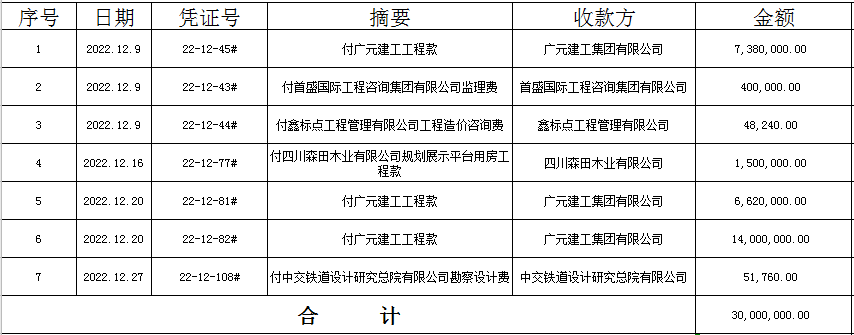 （三）项目财务管理情况。（三）项目财务管理情况。本单位财务管理制度健全，项目严格执行财务管理制度，账务处理及时，会计核算规范。资金拨付按照提交拨付申请→项目实施主体审核→区财政局审核→监管银行复核的资金拨付审批流程，同时项目单位还制定了项目财务管理制度，设置了资金支付发起人→项目会计→项目主管→财务负责人→财务分管副总→总经理→董事长→出纳的项目资金支付审批流程。资金的拨付和使用严格按照项目资金管理办法要求，严格执行财务管理制度，并且及时、规范的对收支进行账务处理和会计核算。三、项目实施及管理情况（一）项目组织架构及实施流程。该项目是在市政府工作推进领导小组和昭化区中国西部家居绿色产业城领导小组直接领导下，由四川昭旺家居产业投资有限责任公司作为项目业主单位实施本项目，在整个项目建设期间，市、区两级领导小组应设立有办公室、工程部、招商部、财务部、征地拆迁办公室等专项职能机构。我单位作为实施单位，成立了项目领导小组负责项目统筹安排及管理，安排专人负责实施。具体工作由项目业主四川昭旺家居产业投资有限责任公司负责。其主要职责：①对项目建设的全过程负责，对项目的工程质量、工程进度、工程安全和资金管理负总责。a.负责组建现场建设管理机构或指派专职管理人员；b.负责拟订工程建设计划、质量管理制度、岗位责任制和安全生产责任制；c.负责对工程质量、进度、安全、投资等进行管理、检查和监督；d.负责协调项目政策处理等外部关系；e.负责向主管部门定期汇报各项工作进展情况。②按照《中华人民共和国招标投标法》、《中华人民共和国合同法》和《建设工程质量管理条例》的有关规定，通过公开招投标确定具有相应资质的勘察设计单位、施工单位、监理单位，并明确勘察设计单位、施工单位、工程监理单位质量终身责任人及其所应负的责任。（二）项目管理情况。本项目作为基本建设项目，严格按照基本建设程序实施，包括立项审批、勘察设计、预算评审、变更审批、质量监督、竣工验收、结算审查等。四川昭旺家居产业投资有限责任公司作为项目业主设立了工程部，负责项目施工进度与质量保证，施工单位广元建工集团有限公司建立了项目经理部，首盛建设集团有限公司作为监理单位对项目进行监理，项目在实施过程中严格执行国家、地方相关管理制度，并严格执行公司《安全生产责任追究制度》、《阳光采购监督管理办法》、《工程建设项目选聘管理办法》等制度，进行了项目招投标、项目公示等。（三）项目监管情况。项目的实施接受建设主管部门的日常监管。债券资金的使用按照《广元市财政局关于全面实施专项债券资金在线监管的通知》要求实行一债一户，项目单位、主管部门、财政部门、开户银行共同监管。我单位对债券项目的专项收入和支出做好专账核算，明确反映资金的收支状况。将各类专项债券项目对应形成的资产纳入国有资产管理，建立相应的资产登记和统计报告制度，加强对资产的日常统计和动态监控。四、项目绩效情况	（一）项目完成情况。项目2022年完成实际完成任务量为总工程量的80%，1#、2#、7#、8#楼厂房、综合楼配套设施用房完成竣工验收；长1257米的市政道路两条已完成竣工验收。因新冠疫情反复的影响，整体项目完成任务量略滞后于项目目标任务量。未超预算，无资金结余，无违规违纪情况。      （二）项目效益情况。项目计划时间是2024年完成，建成后项目项目效益良好，本次完成的部分即将产生效益：经济效益项目经济效益显著。本部分厂房建设完成后，预计引进家居企业5家以上入驻园区生产经营；出租厂房以及配套设施的用房租赁，预计可实现厂房租赁及其他经营收入2000万元/年。该项目以现代化工业园区的标准设计建经济厂房28万平米，配送中心20万平米，配套设施用房5.94万平米，道路4.59公里，满足未来几年的工业增长需求。吸引更多社会资金来投资建厂；根据实施方案运营期累计利润达4亿元。2、社会效益项目在建设期会采购周边建辅建材，雇佣大量建筑工人，预计可为昭化区创造至少50个就业岗位；另一方面，经营期能够吸纳周边富余劳动力进厂务工，并在工作中提高员工的水平，并随着园区的成熟带动周边服务产业。该项目位于昭化区元坝镇大坝村，项目体量较大，辐射范围广，项目在建设期会采购周边建辅建材，雇佣大量建筑工人，运营期能够吸纳周边富余劳动力进厂务工，并在工作中提高员工的水平，并随着园区的成熟带动周边服务产业。项目能够持续提高当地人民生活水平，巩固拓展脱贫攻坚成果，保持社会稳定方面将发挥积极作用。整个项目投入运营后运营期预计可为当地创造3000个岗位。项目收益覆盖倍数1.2倍，创造良好的投资环境。家居产业园建设是落实巩固拓展脱贫攻坚成果的具体举措，是防止返贫的有效机制，是昭化区巩固脱贫攻坚工作的重要亮点。农村一二三产业融合发展水平进一步提升；农民增收渠道进一步拓宽，城乡居民生活水平差距持续缩小；有助于项目区贫困人口实现脱贫，解决区域性整体贫困，有效防止项目区已脱贫人口返贫；农村基础设施建设深入推进，农村人居环境明显改善，美丽宜居乡村建设扎实推进，有助于达成乡村振兴的伟大战略目标。五、评价结论及建议（一）评价结论。中国西部（广元）绿色家居产业城扶贫项目-启动区大坝组团项目有立项批复，项目收益与融资自求平衡专项债券实施方案、收益与融资自求平衡专项债券财务评价报告、收益与融资自求平衡专项债券法律意见书均通过审核，项目程序严密、规划合理、制度完备；项目严格按照基本建设管理制度和地方政府债券管理要求执行，分配合理、使用合规、执行有效；项目无资金结余，管理良好，实施有序，完成后取得预期效益。2022年虽然因疫情原因导致整体项目完成任务量略滞后于项目目标任务量，但基本达到预期目标。自评得分98分。（二）存在的问题。疫情原因导致项目进度滞后。（三）相关建议。在后期的建设中加快进度，争取按照实施方案按时间节点完成计划任务，及早投入使用和运营，取得运营收入，按计划还本付息，实行预期目标。附表：附件3：2022年广元市东部新城智慧物流产业园项目（一期）债劵资金项目支出绩效评价自评报告一、项目概况（一）项目基本情况。1.项目主管部门（单位）在该项目管理中的职能。四川广元昭化经济开发区管理委员会是项目实施机构，在项目中的职能包括：①配合协调相关部门做好项目的规划、投资计划、收益和融资平衡方案、预期收入等测算，做好项目的申报安排。②做好专项债券年度项目库与政府债务管理系统的衔接。③项目发行阶段:配合做好专项债券发行各项准备工作，加强对项目实施情况的监控，并统筹协调相关部门保障项目建设进度，如期实现项目收入，保障项目的还本付息。④后续管理阶段:做好债券资金的管理、项目对应资产的管理等工作。专项债券资金收入应全额纳入国库，支出应实行国库集中支付、债券项目的专项收入和支出做好专账核算，明确反映资金的收支状况。各类专项债券项目对应形成的资产应纳入国有资产管理，建立相应的资产登记和统计报告制度，加强资产日常统计和动态监控。项目业主是四川昭旺家居产业投资有限责任公司。2.项目立项、资金申报的依据。广元市东部新城智慧物流产业园项目（一期）经昭化区发改局以昭发改（2021）150号立项，项目总投资为100527.00万元，主要建设内容规划占地约351亩，新建场平工程、道路工程及配套设施、物流配送中心及配套停车场等。3.资金或项目管理办法制定情况。严格按照债券资金管理办法执行，实行四位一体管理模式。4、资金分配的原则及考虑因素。按照项目实施方案分配资金。（二）项目绩效目标。1．项目主要内容。本项目具体建设内容和目标如下：完成项目场地平整351亩；分批次启动场平工程、道路工程及配套设施、物流配送中心及配套停车场等项目建设.2．项目应实现的具体绩效目标，包括目标的量化、细化情况以及项目实施进度计划等。项目设立总的绩效目标包括场地平整351亩、新建建筑面积254179.82㎡、绿化面积26320㎡、新增车位430个、建设物流信息平台1个、验收达标率≥95%、设计变更率≤5%、建设工期≤3年、项目总投资≤100527万元、债券发行成本≤4090万元、项目年均收入≥6000万元、完善基础设施的建设有效、促进就业提高居民收入有效、改善当地物流运输环境有效、运营期限≥10年等指标。2022年细化项目绩效目标完成项目场地平整约20万㎡，新建建筑面积9000㎡等项目可研报告和《实施方案》对项目实施内容、建设时间、投资规模、招标方式、建设节点、施工计划、融资计划、还款保障、风险因素、信息披露等进行了明确，包括了各项活动内容、范围、时间节点等，实施方案经过充分调查研究和论证，实施内容明确，实施方案合理。本项目规划建设期36个月，即2022年1月—2024年12月。前期准备阶段计划时间:2022年1月—2022年3月。工程施工阶段计划时间:2022年4月—2024年11月。工程竣工验收阶段计划时间:2024年12月。3.申报内容与目标。2022年均按照项目实施方案申报实施内容和目标，申报内容与实际相符，申报目标合理可行。申报的资金为广元市东部新城智慧物流产业园项目（一期）债券资金，与实际相符。（三）项目自评步骤及方法。我单位对此次自评工作高度重视，成立了2022年绩效自评工作小组，按照下列程序实施：1.明确绩效自评项目，根据自评项目制定绩效自评方案，成立绩效自评工作小组，分配任务到各实施股室，明确各项目自评责任人；2.各责任股室收集自评相关资料，采集相关数据；3.开展项目自评，组织专家参加评审，并实地踏勘现场；4.形成自评结论，并形成自评报告；5.自评工作小组以会议方式对自评结果进行会审；6.修改完善后按照要求将自评结果上报区财政局。二、项目资金申报及使用情况（一）项目资金申报及批复情况。2021年11月项目收益与融资自求平衡专项债券实施方案、收益与融资自求平衡专项债券财务评价报告、收益与融资自求平衡专项债券法律意见书均通过审核。本项目估算总投资100527.00万元，资金来源于发行地方债券资金50000.00万元，占比49.74%；业主自筹资金50527.00万元，占比50.26%。2022年到位债券资金3800万元。（二）资金计划、到位及使用情况。1．资金计划。项目资金计划3800万元。2．资金到位。资金到位3800万元，到位率100%，到位及时率100%。3．资金使用。资金支出720.24万元，资金使用安全、规范、效果显著。资金支付范围全用于项目前期费用。支付依据合规合法。因项目尚未开工，故仅支出部分前期费用。广元市东部新城智慧物流产业园项目（一期）债劵项目资金情况表                                                            单位：万元（三）项目财务管理情况本单位财务管理制度健全，项目严格执行财务管理制度，账务处理及时，会计核算规范。三、项目实施及管理情况（一）项目组织架构及实施流程。我单位作为实施单位，成立了项目领导小组负责项目统筹安排及管理，安排专人负责实施。具体工作由项目业主四川昭旺家居产业投资有限责任公司负责。其主要职责：①对项目建设的全过程负责，对项目的工程质量、工程进度、工程安全和资金管理负总责。a.负责组建现场建设管理机构或指派专职管理人员；b.负责拟订工程建设计划、质量管理制度、岗位责任制和安全生产责任制；c.负责对工程质量、进度、安全、投资等进行管理、检查和监督；d.负责协调项目政策处理等外部关系；e.负责向主管部门定期汇报各项工作进展情况。②按照《中华人民共和国招标投标法》、《中华人民共和国合同法》和《建设工程质量管理条例》的有关规定，通过公开招投标确定具有相应资质的勘察设计单位、施工单位、监理单位，并明确勘察设计单位、施工单位、工程监理单位质量终身责任人及其所应负的责任。（二）项目管理理情况。本项目尚未开工，仅开展前期征拆等工作，管理有序。（三）项目监管情况。项目的实施接受主管部门的日常监管。债券资金的使用按照《广元市财政局关于全面实施专项债券资金在线监管得到通知》要求实行一债一户，项目单位、主管部门、财政部门、开户银行共同监管。四、项目绩效情况	（一）项目完成情况。完成土地征收90余亩，项目尚未开工建设。（二）项目效益情况。项目计划2024年完成，建成后项目预计年均收入6000万元以上，有效完善基础设施、有效促进就业提高居民收入、有效改善当地物流运输环境，项目收益覆盖倍数达到1.2倍以上，持续经营10年以上，项目完成后效益明显：经济效益项目建成后，该园区将作为家居产业城及广元市其他工业园区的配套设施，有利于促进区域现代物流业的快速发展，降低工商企业的物流成本，有利于区域产业结构优化升级。项目经济效益显著。建成后预计项目年均收入6000万元以上。社会效益（1）项目建设将促进家居产业城快速发展 随着中国城市化和小城镇化建设步伐的加快，进一步促进了中国的住宅建设，住宅作为一种商品进入市场，为各类家私和配套产品提供了发展空间，家具行业将迎来黄金发展期。 广元已建成连接西南西北、通江达海的铁路、公路、水路、航空 运输立体综合交通网络，是联结中国西南、西北和中原地区的重要交通枢纽，是经亚欧大陆桥往中东、欧洲和经云南、广西往南亚、东南 亚的重要交通节点。产业城半径 200 公里内辐射人口 4100 万；半径 500 公里 辐射人口达 1.7 亿。中国西部（广元）绿色家居产业城独特的区位优势。销售市场不仅局限于川陕甘毗邻地区，更能辐射全国各地以及东南亚及海外国家。 本项目充分利用广元市优越的地理位置，为家居产业城提供物流服务平台，满足原材料进出、成品销售等所需要的必要的物流条件。从而促进家居产业城的快速发展。 （2）项目建设将大幅降低家居产业城企业物流成本目前入驻中国西部（广元）绿色家居产业城的项目达 39 个，另成功签约项目多达数十个。随着招商引资工作的持续开展，将会有更多的企业入驻该园区，因此急需要建设规范化、智能化的物流园区，从而提高企业的运输效率，降低企业成本。 物流园区是地方经济发展战略高地，项目建设有利于调整城市用地功能布局。中国经济发展已经从早期道路等疏通性基础设施建设，上升为当下功能完善的平台型基础设施建设。科学布局的物流园区是推动城市经济稳健发展的重要保障。物流园区的规划建设将为诸多原有仓储及配送中心的提供条件，对城区内的物流用地以及经济中心城市辐射范围内的城市用地功能及布局调整起到推动作用。 （4）项目建设能缓解区域交通压力 随着区域经济的发展，物流量进一步增加，为区域内的交通带来更大压力。物流园区的规划建设将把物流集散地从各个城区转移到交通压力相对较小的区域，在一定程度上改变了城区交通需求的空间布局，缓解区域内城区的交通压力。 五、自评结论及建议（一）评价结论。广元市东部新城智慧物流产业园项目（一期）有立项批复，项目收益与融资自求平衡专项债券实施方案、收益与融资自求平衡专项债券财务评价报告、收益与融资自求平衡专项债券法律意见书均通过审核，项目程序严密、规划合理、制度完备；项目严格按照基本建设管理制度和地方政府债券管理要求执行，分配合理、使用合规、执行有效；项目尚未开工建设，项目完成后能达到预期效益。自评得分96分。（二）存在的问题。项目尚未开工建设。	（三）相关建议。及早开工建设，争取按照预定时间完成计划任务，及早投入使用和运营，取得运营收入，按计划还本付息，实行预期目标。附表：附件4：2022年中国西部（广元）绿色家居产业城启动区新胜组团项目债劵资金项目支出绩效评价自评报告一、项目概况（一）项目基本情况1.项目主管部门（单位）在该项目管理中的职能。四川广元昭化经济开发区管理委员会是项目实施机构，在项目中的职能包括：①配合协调相关部门做好项目的规划、投资计划、收益和融资平衡方案、预期收入等测算，做好项目的申报安排。②做好专项债券年度项目库与政府债务管理系统的衔接。③项目发行阶段:配合做好专项债券发行各项准备工作，加强对项目实施情况的监控，并统筹协调相关部门保障项目建设进度，如期实现项目收入，保障项目的还本付息。④后续管理阶段:做好债券资金的管理、项目对应资产的管理等工作。专项债券资金收入应全额纳入国库，支出应实行国库集中支付、债券项目的专项收入和支出做好专账核算，明确反映资金的收支状况。各类专项债券项目对应形成的资产应纳入国有资产管理，建立相应的资产登记和统计报告制度，加强资产日常统计和动态监控。项目业主是四川昭旺家居产业投资有限责任公司。2.项目立项、资金申报的依据。该项目由昭化区发改局批复立项（昭发改发〔2018〕278号），立项总投资199800万元，主要建设内容为：规划占地约369.72公顷，新建主次干道9.6千米(其中30米宽道路3.8千米，20米宽道路1.8千米，12米宽道路4千米),以及配套桥涵工程、路线交叉工程、交通安全设施、道路绿化、公交站台、照明、雨污水管线、强弱电、通信、给水、燃气、边坡防护等工程建设；新建厂房及配套设施用房51.6万平方米，其中厂房建设46.5万平方米，配套设施用房5.1万平方米，以及新胜组团3、4、5号地块场地平整等配套基础设施工程建设。3.资金或项目管理办法制定情况。严格按照债券资金管理办法执行，实行四位一体管理模式。4、资金分配的原则及考虑因素。按照项目实施方案分配资金。（二）项目绩效目标1．项目主要内容。项目建设内容：续建市政道路9.6Km，续建标准化厂房46.5万m2及配套设施用房5.1万m2等配套基础设施工程建。2．项目应实现的具体绩效目标，包括目标的量化、细化情况以及项目实施进度计划等。（1）年度总目标目标1：续建道路长度9.6km。目标2：续建标准化厂房面积465000㎡。目标3：续建配套设施用房面积51000㎡。（2）项目实施进度计划2022年1-3月，计划完成投资3000万元，计划1#-4#楼厂房主体工程完成至80%；14#-20#楼配套设施用房主体工程完成至70%；市政道路管网工程、路基处理完成至30%；2022年4-6月，计划完成投资5000万元，计划1#-4#楼厂房主体工程完成至100%；14#-20#楼配套设施用房主体工程完成至100%；市政道路管网工程、路基处理完成至50%；2022年7-9月，计划完成投资5000万元，计划1#-4#楼厂房装饰安装工程完成至40%；14#-20#楼配套设施用房装饰安装工程完成至45%；市政道路管网工程、路基处理完成至80%；2022年10-12月，计划完成投资3000万元，计划1#-4#楼厂房装饰安装工程完成至70%；14#-20#楼配套设施用房装饰安装工程完成至80%；市政道路管网工程、路基处理完成至100%。3.申报内容与目标。2022年均按照项目实施方案申报实施内容和目标，申报的资金为中国西部（广元）绿色家居产业城启动区新胜组团项目债券资金，与实际相符。申报目标与《中国西部（广元）绿色家居产业城启动区新胜组团收益与融资自求平衡专项债券实施方案》中的绩效目标对应，申报目标合理可行。（三）项目自评步骤及方法我单位对此次自评工作高度重视，成立了2022年绩效自评工作小组，按照下列程序实施：1.明确绩效自评项目，根据自评项目制定绩效自评方案，成立绩效自评工作小组，分配任务到各实施股室，明确各项目自评责任人；2.各责任股室收集自评相关资料，采集相关数据；3.开展项目自评，组织专家参加评审，并实地踏勘现场；4.形成自评结论，并形成自评报告；5.自评工作小组以会议方式对自评结果进行会审；6.修改完善后按照要求将自评结果上报区财政局。二、项目资金申报及使用情况（一）项目资金申报及批复情况。本项目估算总投资199800万元，资金来源于发行地方债券资金和业主自筹。2018年12月项目收益与融资自求平衡专项债券实施方案、收益与融资自求平衡专项债券财务评价报告、收益与融资自求平衡专项债券法律意见书均通过审核。2022年到位债券资金16000万元。（二）资金计划、到位及使用情况。1．资金计划。本项目2022年计划投入资金16000万元。2．资金到位。资金到位16000万元，资金到位率100%，到位及时率100%。3．资金使用。实际累计使用16000万元，资金使用率为100%。资金按照项目建设进度及时到位，完全符合资金计划。同时资金支付严格按照工程进度支付，资金的开支范围、支付标准、支付进度、支付依据均合规合法，资金支付与预算相符。资金使用情况明细表（单位：元）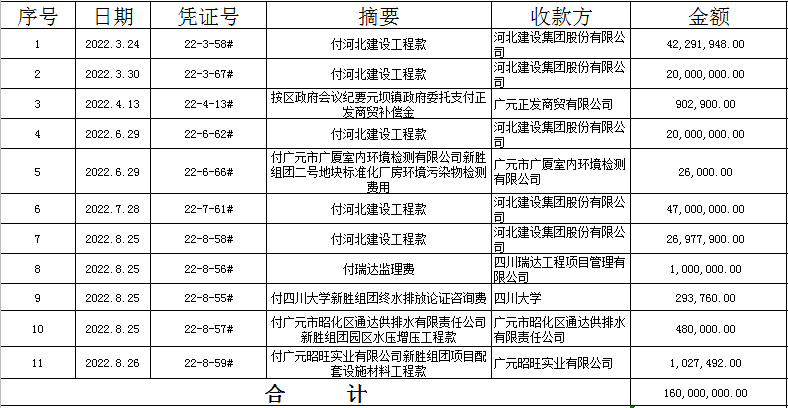 （三）项目财务管理情况。本单位财务管理制度健全，项目严格执行财务管理制度，账务处理及时，会计核算规范。（三）项目财务管理情况。本单位财务管理制度健全，项目严格执行财务管理制度，账务处理及时，会计核算规范。四川昭旺家居产业投资有限责任公司按照提交拨付申请→项目实施主体审核→区财政局审核→监管银行复核的资金拨付审批流程，同时项目单位还制定了项目财务管理制度，设置了资金支付发起人→项目会计→项目主管→财务负责人→财务分管副总→总经理→董事长→出纳的项目资金支付审批流程。资金的拨付和使用严格按照项目资金管理办法要求，严格执行财务管理制度，并且及时、规范的对收支进行账务处理和会计核算。三、项目实施及管理情况（一）项目组织架构及实施流程。该项目是在市政府工作推进领导小组和昭化区中国西部家居绿色产业城领导小组直接领导下，由四川昭旺家居产业投资有限责任公司作为项目业主单位实施本项目，在整个项目建设期间，市、区两级领导小组设立有办公室、工程部、招商部、财务部、征地拆迁办公室等专项职能机构。我单位作为实施单位，成立了项目领导小组负责项目统筹安排及管理，安排专人负责实施。具体工作由项目业主四川昭旺家居产业投资有限责任公司负责。其主要职责：①对项目建设的全过程负责，对项目的工程质量、工程进度、工程安全和资金管理负总责。a.负责组建现场建设管理机构或指派专职管理人员；b.负责拟订工程建设计划、质量管理制度、岗位责任制和安全生产责任制；c.负责对工程质量、进度、安全、投资等进行管理、检查和监督；d.负责协调项目政策处理等外部关系；e.负责向主管部门定期汇报各项工作进展情况。②按照《中华人民共和国招标投标法》、《中华人民共和国合同法》和《建设工程质量管理条例》的有关规定，通过公开招投标确定具有相应资质的勘察设计单位、施工单位、监理单位，并明确勘察设计单位、施工单位、工程监理单位质量终身责任人及其所应负的责任。（二）项目管理理情况。本项目作为基本建设项目，严格按照基本建设程序实施，包括立项审批、勘察设计、预算评审、变更审批、质量监督、竣工验收、结算审查等。四川昭旺家居产业投资有限责任公司作为项目业主设立了工程部，负责项目施工进度与质量保证，施工单位河北建设集团股份有限公司建立了项目经理部，四川瑞达工程项目管理有限公司作为监理单位对项目进行监理，项目在实施过程中严格执行国家、地方相关管理制度，并严格执行公司《安全生产责任追究制度》、《阳光采购监督管理办法》、《工程建设项目选聘管理办法》等制度，进行了项目招投标、项目公示等。（三）项目监管情况。项目的实施接受建设主管部门的日常监管。债券资金的使用按照《广元市财政局关于全面实施专项债券资金在线监管得到通知》要求实行一债一户，项目单位、主管部门、财政部门、开户银行共同监管。我单位对债券项目的专项收入和支出做好专账核算，明确反映资金的收支状况。将各类专项债券项目对应形成的资产纳入国有资产管理，建立相应的资产登记和统计报告制度，加强对资产的日常统计和动态监控。四、项目绩效情况	（一）项目完成情况项目2022年实际完成任务量为总工程量的80%，1#-4#楼厂房装饰安装工程完成至40%；14#-20#楼配套设施用房装饰安装工程完成至30%；市政道路管网工程、路基处理完成至100%。因新冠疫情反复的影响，整体项目实施进度略滞后于项目目标进度。无资金结余，无违规违纪情况。      （二）项目效益情况项目工期2年，建成投产后带动经济发展、社会就业、改善投资环境、完善产业链，取得较好的经济和社会效益：1.经济效益该项目预期经济效益较好，目前部分商家已入驻厂房，项目的建成将带来厂房年出租效益600万元以上，税收年收入500万元以及运营成本节约效益、节约时间效益、减少拥挤效益、土地增值效益、改善环境效益等间接效益1000万元/年。2.社会效益该项目建成后可提供近200人的就业岗位，带动当地居民增收，提高当地居民生活水平和生活质量，促进地方经济发展，维护社会稳定，构建和谐社会。同时，本项目的建设有利于完善家居产业城的基础设施，推进区域家具产业链集群发展，提升广元市现代家居产业的竞争力，并带动周边区域的开发建设进程，加快当地其他产业的发展。五、评价结论及建议（一）评价结论。项目有立项批复，项目收益与融资自求平衡专项债券实施方案、收益与融资自求平衡专项债券财务评价报告、收益与融资自求平衡专项债券法律意见书均通过审核，项目程序严密、规划合理、制度完备；项目严格按照基本建设管理制度和地方政府债券管理要求执行，分配合理、使用合规、执行有效；项目无资金结余，及时完成年度预期目标，管理良好，实施有序，完成后取得预期效益。2022年达到了年度预期目标。自评得分96分。（二）存在的问题。受疫情反复影响，建设进度滞后。（三）相关建议。在后期的建设中调整施工进度方案，加快建设进度，争取早日完工，及早投入使用和运营，取得运营收入，按计划还本付息，实现预期目标。附表：附件5：2022年家居产业城新增建设用地土地征收资金项目支出绩效评价自评报告一、项目概况（一）项目基本情况。1.项目主管部门（单位）在该项目管理中的职能。四川广元昭化经济开发区管理委员会是项目实施机构，在项目中的职能包括：项目申报、资金拨付、实施监督。具体实施由昭化区土地房屋征收中心实施。2.项目立项、资金申报的依据。家居产业城经昭化区发改局批准建设，2019-2022年连续4年列为省重点推进项目之一。2022年4月《广元市昭化区中国西部绿色家居产业城建设推进领导小组办公室关于印发2022年家居产业城建设推进目标工作要点的通知》昭家居产业领办〔2022〕2号明确了土地保障任务。本项目红线规划用地共69.39亩（其中耕地9.0亩）土地征收补偿，涉及20户农户土地补偿，概算资金需求472万元。报经区政府领导批示同意。3.资金或项目管理办法制定情况。严格按照征拆资金管理办法执行。4、资金分配的原则及考虑因素。按照项目实施方案分配资金。（二）项目绩效目标。1．项目主要内容。本项目红线规划用地共69.39亩（其中耕地9.0亩）土地征收补偿，涉及20户农户土地补偿，概算资金需求472万元。2．项目应实现的具体绩效目标，包括目标的量化、细化情况以及项目实施进度计划等。项目设立绩效目标，并进行了细化、量化，包括完成69.39亩土地征收补偿、完成征收补偿补偿率100%、4个月完成、征收补偿费≤472万元、解决就业人数100人、持续发挥作用的期限50年、村民对补偿资金到位的满意度≥95%。3.申报内容与目标。2022年均按照项目实施方案申报实施内容和目标，申报的资金为征拆补偿，与实际相符。申报目标与征拆计划中的绩效目标对应，申报目标合理可行。项目进度计划按照拆迁方案相关内容执行。（三）项目自评步骤及方法。我单位对此次自评工作高度重视，成立了2022年绩效自评工作小组，按照下列程序实施：1.明确绩效自评项目，根据自评项目制定绩效自评方案，成立绩效自评工作小组，分配任务到各实施股室，明确各项目自评责任人；2.各责任股室收集自评相关资料，采集相关数据；3.开展项目自评，组织专家参加评审，并实地踏勘现场；4.形成自评结论，并形成自评报告；5.自评工作小组以会议方式对自评结果进行会审；6.修改完善后按照要求将自评结果上报区财政局。二、项目资金申报及使用情况（一）项目资金申报及批复情况。中国西部（广元）绿色家居产业城项目是响应国家“一带一路”倡议发展，贯彻实施《中国西部（广元）绿色家居产业城—启动区总体规划》和区域发展的整体规划，促进区域经济发展的必要措施；是对外开放和招商引资的重要措施。申报资金按照拆迁补偿标准和数量测算，申报与实际相符。（二）资金计划、到位及使用情况。1．资金计划。项目资金计划472万元。2．资金到位。资金到位472万元。到位率100%，到位及时率100%。3．资金使用。资金支出472万元，资金使用安全、规范、效果显著。资金支付范围全用于土地房屋征收。根据项目实施进度支付款项，支付依据合规合法，支出金额与预算相符。家居产业城建筑产业园新增建设用地项目土地征收费用资金情况表                                                            单位：万元（三）项目财务管理情况本单位和具体实施单位昭化区土地房屋征收中心财务管理制度健全，项目严格执行财务管理制度，账务处理及时，会计核算规范。三、项目实施及管理情况（一）项目组织架构及实施流程。我单位作为实施单位，成立了项目领导小组负责项目统筹安排及管理，安排专人负责实施。具体工作由昭化区土地房屋征收中心实施。（二）项目管理理情况。《广元市昭化区中国西部（广元）绿色家居产业城项目集体土地征收补偿安置方案》对征收土地补偿与安置、房屋征收补偿与安置的范围、标准、公示、程序等进行了明确，包括了各项活动内容、范围、时间节点等，实施方案经过充分调查研究和论证并得到区政府批复，实施内容明确。土地房屋征收中心按照《广元市昭化区中国西部（广元）绿色家居产业城项目集体土地征收补偿安置方案》与被征拆单位和个人签订合同，打卡到被征拆对象银行账户。      （三）项目监管情况。我单位负责资金拨付。项目的征拆补偿由专业的征收部门广元市昭化区土地房屋征收中心实施，该中心具备适用项目的完整性、可操作性的管理制度。按照征拆资金监管要求实施监管。四、项目绩效情况	（一）项目完成情况。项目2022年完成20户农户拆迁补偿，征收土地69.39亩，全部完成预期目标，均达到数量计划值，质量良好、按时完成、未超预算，无资金结余，无违规违纪情况。      （二）项目效益情况。通过该项目实施，为项目实施场平打下基础，可逐步满足招商引资企业入驻2家，不断为入驻企业提供优良的投资环境，到2022年底，总体可达到23家以上企业入驻。五、自评结论及建议（一）评价结论。项目属于拆迁补偿资金，项目程序严密、规划合理、制度完备；项目严格按照征拆管理办法及相关管理要求执行，分配合理、使用合规、执行有效；项目无资金结余，及时完成年度预期目标，管理良好，实施有序，完成后取得预期效益。2022年达到了年度预期目标。自评得分99分。（二）存在的问题。征拆工作不仅工作量大，涉及面广，需安置人员情况复杂，容易遗留问题，包括就业等。（三）相关建议。相关部门要及时跟进，深入了解补偿资金的落实情况，监督补偿专项资金的流向和使用，维护国家资金安全、保护群众利益。同时解决被征拆农民存在的就业等方面客观困难。附表：附件6：中国西部（广元）绿色家居产业城生态园区综合治理产业扶贫项目——林木制品仓房（二期）项目支出绩效评价自评报告一、项目概况（一）项目基本情况1.项目主管部门（单位）在该项目管理中的职能。项目主管部门（单位）在该项目管理中的职能。四川广元昭化经济开发区管理委员会是项目实施机构，在项目中的职能包括:项目申报、具体实施、项目监管等。2.项目立项、资金申报的依据。中国西部（广元）绿色家居产业城生态园区综合治理产业扶贫项目——林木制品仓房经昭发改发[2020]269号批复，本项目总投资11000万元。其中配套9000万元、2021年东西部协作已帮扶资金2000万元。（二期）项目主要是续建标准化厂房7#楼、8#楼，共0.7万平方米。2022年拟计划东西部协作帮扶资金2000万元用于本次申报项目的7#、8#楼标准化厂房建设。申请2022年东西部协作项目资金2000万元，获批金额为2000万元。3.资金或项目管理办法制定情况。严格按照东西部协作项目资金管理办法执行。4、资金分配的原则及考虑因素。按照项目实施方案分配资金。（二）项目绩效目标1．项目主要内容。续建标准化厂房7#楼、8#楼，共0.7万平方米.2．项目应实现的具体绩效目标，包括目标的量化、细化情况以及项目实施进度计划等。绩效指标三级指标内容齐全，指标值明确，项目完成,指标中数量、质量、时效指标完整。项目设立绩效目标包括建设标准化厂房0.7万平方米、验收达标率100%、项目完成时间6个月、项目总投资≤2000万元、较好的促进当地就业，带动地方人均收入、扬尘治理达到国家标准等指标。绩效目标根据工作任务内容设定，工作内容全面体现在绩效目标中，目标具体细致。项目绩效目标设置了经济、社会、环境、满意度等指标，所有项目绩效目标均有对应指标。产出指标中数量、时效、成本指标均设置了具体的数量或时点，项目效益指标中对经济效益进行了量化。3.申报内容与目标。2022年均按照项目实施方案申报实施内容和目标，申报的内容为续建标准化厂房7#楼、8#楼，与实际相符。申报目标与方案绩效目标对应，申报目标合理可行。项目进度计划按照拆迁方案相关内容执行。（三）项目自评步骤及方法我单位对此次自评工作高度重视，成立了2022年绩效自评工作小组，按照下列程序实施：1.明确绩效自评项目，根据自评项目制定绩效自评方案，成立绩效自评工作小组，分配任务到各实施股室，明确各项目自评责任人；2.各责任股室收集自评相关资料，采集相关数据；3.开展项目自评，组织专家参加评审，并实地踏勘现场；4.形成自评结论，并形成自评报告；5.自评工作小组以会议方式对自评结果进行会审；6.修改完善后按照要求将自评结果上报区财政局。二、项目资金申报及使用情况（一）项目资金申报及批复情况。项目属于中国西部（广元）绿色家居产业城扶贫项目 -启动区大坝项目中的“标准化厂房及配套设施用房”部分建设内容，编制了可行性研究报告，并由区发改局进行审核通过。项目资金申报，获得批复资金2000万元。（二）资金计划、到位及使用情况。1．资金计划。项目资金计划2000万元。2．资金到位。资金到位2000万元，到位率100%，到位及时率100%。3．资金使用。资金支出2000万元，资金使用安全、规范、效果显著。资金支付范围全用于项目实施。根据项目实施进度支付款项，支付依据合规合法，支出金额与预算相符。绿色家居产业城生态园区综合治理产业扶贫项目——林木制品仓房（二期）项目资金情况表                                                            单位：万元（三）项目财务管理情况。本单位财务管理制度健全，项目严格执行财务管理制度，账务处理及时，会计核算规范。三、项目实施及管理情况（一）项目组织架构及实施流程。我单位作为实施单位，成立了项目领导小组负责项目统筹安排及管理，安排专人负责实施。具体工作由项目业主四川昭旺家居产业投资有限责任公司负责。其主要职责：①对项目建设的全过程负责，对项目的工程质量、工程进度、工程安全和资金管理负总责。a.负责组建现场建设管理机构或指派专职管理人员；b.负责拟订工程建设计划、质量管理制度、岗位责任制和安全生产责任制；c.负责对工程质量、进度、安全、投资等进行管理、检查和监督；d.负责协调项目政策处理等外部关系；e.负责向主管部门定期汇报各项工作进展情况。②按照《中华人民共和国招标投标法》、《中华人民共和国合同法》和《建设工程质量管理条例》的有关规定，通过公开招投标确定具有相应资质的勘察设计单位、施工单位、监理单位，并明确勘察设计单位、施工单位、工程监理单位质量终身责任人及其所应负的责任。（二）项目管理理情况。本项目作为基本建设项目，严格按照基本建设程序实施，包括立项审批、勘察设计、预算评审、变更审批、质量监督、竣工验收、结算审查等，管理中严格遵守业主法人制度、招投标制度、监理制度（按照监理规范执行监理）、书面合同制度（均按照合同范本签订了书面合同），管理有序。项目在实施过程中严格执行国家、地方相关管理制度，并严格执行公司《安全生产责任追究制度》、《阳光采购监督管理办法》、《工程建设项目选聘管理办法》等制度，进行了项目招投标、项目公示等。项目监管情况。项目的实施接受建设主管部门的日常监管。资金我单位按照专项资金管理办法监管。四、项目绩效情况	（一）项目完成情况。项目2022年完成7#、8#楼标准化厂房建设，全部完成预期目标，均达到数量计划值，质量良好、按时完成、未超预算，无资金结余，无违规违纪情况。      （二）项目效益情况。项目已完成建设。投入使用后预计年可实现经营收入2000万元左右，纳税100万元左右。同时，本项目的建设有利于完善家居产业城的基础设施，推进区域家具产业链集群发展，提升广元市现代家居产业的竞争力，并带动周边区域的开发建设进程，加快当地其他产业的发展，增加新的就业机会，为当地群众增收。本项目在建设过程中，已吸纳昭化本地群众就近务工41人。项目建成后，预计能吸纳昭化本地群众稳定就业30人。五、评价结论及建议（一）评价结论。项目程序严密、规划合理、制度完备；项目严格按照基本建设管理制度管理要求执行，分配合理、使用合规、执行有效；项目无资金结余，及时完成年度预期目标，管理良好，实施有序，完成后取得预期效益。2022年达到了年度预期目标。自评得分99分。（二）存在的问题。无。	（三）相关建议。加大招商引资力度，及时投入使用为入园企业提供好的生产平台，促使企业尽快投入生产，推动家居产业城的发展壮大。附表：第五部分 附表一、收入支出决算总表二、收入决算表三、支出决算表四、财政拨款收入支出决算总表五、财政拨款支出决算明细表六、一般公共预算财政拨款支出决算表七、一般公共预算财政拨款支出决算明细表八、一般公共预算财政拨款基本支出决算表九、一般公共预算财政拨款项目支出决算表十、一般公共预算财政拨款“三公”经费支出决算表十一、政府性基金预算财政拨款收入支出决算表十二、政府性基金预算财政拨款“三公”经费支出决算表十三、国有资本经营预算财政拨款收入支出决算表十四、国有资本经营预算财政拨款支出决算表费用名称年初预算数年末决算数偏差率办公费38.5055.5144%印刷费34.0061.9282%水费1.700.2-88%电费6.503.86-41%物业管理费000%时间全年预算序时基数序时进度实际支出实际进度6月26018.9513009.475133.54%17372.5966.77%9月26018.9519514.2125115.98%2263386.99%11月26018.9523850.70417104.25%24864.7295.56%广元市昭化区部门整体支出绩效目标自评表广元市昭化区部门整体支出绩效目标自评表广元市昭化区部门整体支出绩效目标自评表广元市昭化区部门整体支出绩效目标自评表广元市昭化区部门整体支出绩效目标自评表广元市昭化区部门整体支出绩效目标自评表广元市昭化区部门整体支出绩效目标自评表广元市昭化区部门整体支出绩效目标自评表（2022 年度）（2022 年度）（2022 年度）（2022 年度）（2022 年度）（2022 年度）（2022 年度）（2022 年度）主管部门主管部门四川广元昭化经济开发区管理委员会四川广元昭化经济开发区管理委员会四川广元昭化经济开发区管理委员会实施单位四川广元昭化经济开发区管理委员会四川广元昭化经济开发区管理委员会整体资金 （万元）整体资金 （万元）年初预算数全年预算数全年执行数执行率（%）整体资金 （万元）整体资金 （万元）年度资金总额年度资金总额52426018.9526018.95100整体资金 （万元）整体资金 （万元）（-）财政拨款小计（-）财政拨款小计52426018.9526018.95100整体资金 （万元）整体资金 （万元）1. 一般公共预算1. 一般公共预算5242646.952646.95100整体资金 （万元）整体资金 （万元）2.政府性基金2.政府性基金2337223372100整体资金 （万元）整体资金 （万元）3.国有资本经营预算3.国有资本经营预算整体资金 （万元）整体资金 （万元）4.社保基金4.社保基金整体资金 （万元）整体资金 （万元）（二）其他资金（二）其他资金整体目标年度目标年度目标年度目标年度目标年度目标完成情况完成情况整体目标时兑付在编人员经费，及时保障日常工作正常运转；保障园区基础设施建设、政务管理等职能职责有序开展；开展入园项目审核、建设项目推进和协调服务；做好园区企业运行保障，做好园区基础设施建设管理，在建项目的安全监督管理；完成2022年区委区政府下达的园区宣传及招商引资签约企业3个，签约落地资金30000万元以上，向上争取资金1300万的目标任务。时兑付在编人员经费，及时保障日常工作正常运转；保障园区基础设施建设、政务管理等职能职责有序开展；开展入园项目审核、建设项目推进和协调服务；做好园区企业运行保障，做好园区基础设施建设管理，在建项目的安全监督管理；完成2022年区委区政府下达的园区宣传及招商引资签约企业3个，签约落地资金30000万元以上，向上争取资金1300万的目标任务。时兑付在编人员经费，及时保障日常工作正常运转；保障园区基础设施建设、政务管理等职能职责有序开展；开展入园项目审核、建设项目推进和协调服务；做好园区企业运行保障，做好园区基础设施建设管理，在建项目的安全监督管理；完成2022年区委区政府下达的园区宣传及招商引资签约企业3个，签约落地资金30000万元以上，向上争取资金1300万的目标任务。时兑付在编人员经费，及时保障日常工作正常运转；保障园区基础设施建设、政务管理等职能职责有序开展；开展入园项目审核、建设项目推进和协调服务；做好园区企业运行保障，做好园区基础设施建设管理，在建项目的安全监督管理；完成2022年区委区政府下达的园区宣传及招商引资签约企业3个，签约落地资金30000万元以上，向上争取资金1300万的目标任务。时兑付在编人员经费，及时保障日常工作正常运转；保障园区基础设施建设、政务管理等职能职责有序开展；开展入园项目审核、建设项目推进和协调服务；做好园区企业运行保障，做好园区基础设施建设管理，在建项目的安全监督管理；完成2022年区委区政府下达的园区宣传及招商引资签约企业3个，签约落地资金30000万元以上，向上争取资金1300万的目标任务。按时兑付18个在编人员经费，及保障日常正常运转；保障园区基础设施建设、政务管理等职能职责有序开展；开展入园项目审核、建设项目推进和协调服务；做好园区企业运行保障，做好园区基础设施建设管理，在建项目的安全监督管理；完成2022年区委区政府下达的园区宣传及招商引资签约企业3个，签约落地资金39000万元，向上争取资金3286万元等目标任务按时兑付18个在编人员经费，及保障日常正常运转；保障园区基础设施建设、政务管理等职能职责有序开展；开展入园项目审核、建设项目推进和协调服务；做好园区企业运行保障，做好园区基础设施建设管理，在建项目的安全监督管理；完成2022年区委区政府下达的园区宣传及招商引资签约企业3个，签约落地资金39000万元，向上争取资金3286万元等目标任务部门整体绩效指标一级指标二级指标三级指标三级指标年度指标值实际完成值偏差原因分析及 改进措施部门整体绩效指标产出指标数量指标每月向上级对接争取资金次数每月向上级对接争取资金次数≥2次2次部门整体绩效指标产出指标数量指标每周入企业次数每周入企业次数≥2次2次部门整体绩效指标产出指标数量指标签约落地资金额度签约落地资金额度≥30000万元39000万元部门整体绩效指标产出指标数量指标招商签约企业个数招商签约企业个数＝3个3个部门整体绩效指标产出指标质量指标安全事故发生率安全事故发生率≤0%0%部门整体绩效指标产出指标质量指标协调企业服务率协调企业服务率≥90%90%部门整体绩效指标产出指标质量指标招引项目投资额度及落地资金额度完成率招引项目投资额度及落地资金额度完成率≥95%95%部门整体绩效指标产出指标质量指标争取资金任务完成率争取资金任务完成率≥95%557%争取到四川省广元市昭化区采煤沉陷区避险搬迁项目，补助资金金额超出预计。部门整体绩效指标产出指标时效指标项目协调服务工作时间项目协调服务工作时间≤12月12月部门整体绩效指标产出指标时效指标招商引资目标完成工作时间招商引资目标完成工作时间≤12月12月部门整体绩效指标产出指标时效指标争取资金任务完成工作时间争取资金任务完成工作时间≤12月10月部门整体绩效指标成本指标成本指标加快推进在建项目及协调服务等经费加快推进在建项目及协调服务等经费≤220万元48.88万元原因疫情反复，项目推进迟缓；整改：加快项目推进部门整体绩效指标成本指标成本指标人员经费及保证单位正常运转经费人员经费及保证单位正常运转经费≤254.09万元430.07万元原因：疫情防治费用增加。整改措施：特殊情况，调整目标值。部门整体绩效指标成本指标成本指标完成争取资金及招商年度目标任务经费完成争取资金及招商年度目标任务经费≤50万元50万元部门整体绩效指标效益指标社会效益 指标保障资金专款专用，违规使用次数保障资金专款专用，违规使用次数≤0次0次部门整体绩效指标效益指标社会效益 指标项目建设带动地方就业人数项目建设带动地方就业人数≥500人500人部门整体绩效指标满意度指标服务对象满意度指标单位职工满意度单位职工满意度≥95%95%部门整体绩效指标满意度指标服务对象满意度指标群众及企业满意度群众及企业满意度≥95%95%部门整体绩效指标满意度指标服务对象满意度指标园区企业对协调服务的满意度园区企业对协调服务的满意度≥95%95%广元市昭化区财政项目支出绩效自评表广元市昭化区财政项目支出绩效自评表广元市昭化区财政项目支出绩效自评表广元市昭化区财政项目支出绩效自评表广元市昭化区财政项目支出绩效自评表广元市昭化区财政项目支出绩效自评表广元市昭化区财政项目支出绩效自评表广元市昭化区财政项目支出绩效自评表（ 2022年度）（ 2022年度）（ 2022年度）（ 2022年度）（ 2022年度）（ 2022年度）（ 2022年度）（ 2022年度）项目名称项目名称2022年家居产业城启动大坝项目债劵资金2022年家居产业城启动大坝项目债劵资金2022年家居产业城启动大坝项目债劵资金2022年家居产业城启动大坝项目债劵资金2022年家居产业城启动大坝项目债劵资金2022年家居产业城启动大坝项目债劵资金主管部门主管部门四川广元昭化经济开发区管理委员会四川广元昭化经济开发区管理委员会四川广元昭化经济开发区管理委员会实施单位四川广元昭化经济开发区管理委员会四川广元昭化经济开发区管理委员会项目资金 （万元）项目资金 （万元）年初预算数全年预算数全年执行数执行率%项目资金 （万元）项目资金 （万元）年度资金总额年度资金总额30003000100项目资金 （万元）项目资金 （万元）（-）财政拨款小计（-）财政拨款小计30003000项目资金 （万元）项目资金 （万元）1. 一般公共预算1. 一般公共预算项目资金 （万元）项目资金 （万元）2.政府性基金2.政府性基金30003000100项目资金 （万元）项目资金 （万元）3.国有资本经营预算3.国有资本经营预算项目资金 （万元）项目资金 （万元）4.社保基金4.社保基金项目资金 （万元）项目资金 （万元）（二）其他资金（二）其他资金年度总体 目标预期目标预期目标预期目标预期目标预期目标完成情况完成情况年度总体 目标2024年底完成大坝项目建设并投入使用运营.2022年完成市政道路2条共计1257米，新建标准化厂房及配套设施用房2.88万平方米，启动C4地块场平约35亩及C6地块场平约95亩。2024年底完成大坝项目建设并投入使用运营.2022年完成市政道路2条共计1257米，新建标准化厂房及配套设施用房2.88万平方米，启动C4地块场平约35亩及C6地块场平约95亩。2024年底完成大坝项目建设并投入使用运营.2022年完成市政道路2条共计1257米，新建标准化厂房及配套设施用房2.88万平方米，启动C4地块场平约35亩及C6地块场平约95亩。2024年底完成大坝项目建设并投入使用运营.2022年完成市政道路2条共计1257米，新建标准化厂房及配套设施用房2.88万平方米，启动C4地块场平约35亩及C6地块场平约95亩。2024年底完成大坝项目建设并投入使用运营.2022年完成市政道路2条共计1257米，新建标准化厂房及配套设施用房2.88万平方米，启动C4地块场平约35亩及C6地块场平约95亩。1#、2#、7#、8#楼厂房、综合楼配套设施用房完成竣工验收；长1257米的市政道路两条已完成竣工验收1#、2#、7#、8#楼厂房、综合楼配套设施用房完成竣工验收；长1257米的市政道路两条已完成竣工验收绩效指标一级指标二级指标三级指标三级指标年度指标值实际完成值偏差原因分析及改进措施绩效指标产出指标数量指标新建标准化厂房面积新建标准化厂房面积2.4万平方米2.4万平方米绩效指标产出指标数量指标新建配套设施用房面积新建配套设施用房面积0.48万平方米0.48万平方米绩效指标产出指标数量指标新建道路长度新建道路长度1257米1257米绩效指标产出指标数量指标启动场平面积启动场平面积130亩130亩绩效指标产出指标质量指标验收达标率验收达标率≥95%100%绩效指标产出指标质量指标设计变更率设计变更率≤5%5%绩效指标产出指标时效指标项目按时完工率项目按时完工率100%80%原因：新冠疫情反复影响改进措施：加快施工进度绩效指标产出指标经济成本指标项目总投资项目总投资≤156843.85万元156843万元绩效指标产出指标经济成本指标债券融资成本债券融资成本≤24500万元24500万元绩效指标效益指标经济效益指标项目经营期累计利润项目经营期累计利润≥4亿元4亿元绩效指标效益指标社会效益指标创造就业岗位创造就业岗位≥3000个3000个绩效指标效益指标社会效益指标项目收益覆盖倍数项目收益覆盖倍数≥1.2倍1.2倍绩效指标效益指标可持续影响指标运营期限运营期限≥9年9年项目名称资金计划资金到位资金使用结余项目名称财政资金财政资金财政资金财政资金家居产业城启动大坝项目债劵资金38003800720.243079.76广元市昭化区财政项目支出绩效自评表广元市昭化区财政项目支出绩效自评表广元市昭化区财政项目支出绩效自评表广元市昭化区财政项目支出绩效自评表广元市昭化区财政项目支出绩效自评表广元市昭化区财政项目支出绩效自评表广元市昭化区财政项目支出绩效自评表广元市昭化区财政项目支出绩效自评表（ 2022年度）（ 2022年度）（ 2022年度）（ 2022年度）（ 2022年度）（ 2022年度）（ 2022年度）（ 2022年度）项目名称项目名称2022年广元市东部新城智慧物流产业园项目（一期）债劵资金2022年广元市东部新城智慧物流产业园项目（一期）债劵资金2022年广元市东部新城智慧物流产业园项目（一期）债劵资金2022年广元市东部新城智慧物流产业园项目（一期）债劵资金2022年广元市东部新城智慧物流产业园项目（一期）债劵资金2022年广元市东部新城智慧物流产业园项目（一期）债劵资金主管部门主管部门四川广元昭化经济开发区管理委员会四川广元昭化经济开发区管理委员会四川广元昭化经济开发区管理委员会实施单位四川广元昭化经济开发区管理委员会四川广元昭化经济开发区管理委员会项目资金 （万元）项目资金 （万元）年初预算数全年预算数全年执行数执行率%项目资金 （万元）项目资金 （万元）年度资金总额年度资金总额038003800100项目资金 （万元）项目资金 （万元）（-）财政拨款小计（-）财政拨款小计038003800100项目资金 （万元）项目资金 （万元）1. 一般公共预算1. 一般公共预算项目资金 （万元）项目资金 （万元）2.政府性基金2.政府性基金038003800100项目资金 （万元）项目资金 （万元）3.国有资本经营预算3.国有资本经营预算项目资金 （万元）项目资金 （万元）4.社保基金4.社保基金项目资金 （万元）项目资金 （万元）（二）其他资金（二）其他资金年度总体 目标预期目标预期目标预期目标预期目标预期目标完成情况完成情况年度总体 目标2024年底完成建设并投入使用运营.2022年地平整351亩；新建建筑面积9000㎡等2024年底完成建设并投入使用运营.2022年地平整351亩；新建建筑面积9000㎡等2024年底完成建设并投入使用运营.2022年地平整351亩；新建建筑面积9000㎡等2024年底完成建设并投入使用运营.2022年地平整351亩；新建建筑面积9000㎡等2024年底完成建设并投入使用运营.2022年地平整351亩；新建建筑面积9000㎡等完成土地征收90亩，尚未开工建设完成土地征收90亩，尚未开工建设绩效指标一级指标二级指标三级指标三级指标年度指标值实际完成值偏差原因分析及 改进措施绩效指标产出指标数量指标场地平整面积场地平整面积≥351亩0尚未开工建设绩效指标产出指标数量指标新建建筑面积新建建筑面积≥9000㎡0尚未开工建设绩效指标产出指标质量指标设计变更率设计变更率≤5%0尚未开工建设绩效指标产出指标时效指标建设工期建设工期≤3年0尚未开工建设绩效指标成本指标经济成本指标项目投资成本项目投资成本≤39154.8万元0尚未开工建设绩效指标成本指标经济成本指标债券资金实际支出债券资金实际支出≤17000万元720绩效指标效益指标经济效益指标项目年均收入项目年均收入≥6000万元尚未建设，暂未产生效益绩效指标效益指标社会效益指标物流运输环境物流运输环境有效尚未建设，暂未产生效益绩效指标效益指标社会效益指标项目收益覆盖倍数项目收益覆盖倍数≥1.2倍尚未建设，暂未产生效益绩效指标效益指标可持续影响指标运营期限运营期限≥10年尚未建设，暂未产生效益总分总分总分总分总分总分总分96广元市昭化区财政项目支出绩效自评表广元市昭化区财政项目支出绩效自评表广元市昭化区财政项目支出绩效自评表广元市昭化区财政项目支出绩效自评表广元市昭化区财政项目支出绩效自评表广元市昭化区财政项目支出绩效自评表广元市昭化区财政项目支出绩效自评表广元市昭化区财政项目支出绩效自评表（ 2022年度）（ 2022年度）（ 2022年度）（ 2022年度）（ 2022年度）（ 2022年度）（ 2022年度）（ 2022年度）项目（政策）名称项目（政策）名称2022年中国西部（广元）绿色家居产业城启动区新胜组团项目债券资金2022年中国西部（广元）绿色家居产业城启动区新胜组团项目债券资金2022年中国西部（广元）绿色家居产业城启动区新胜组团项目债券资金2022年中国西部（广元）绿色家居产业城启动区新胜组团项目债券资金2022年中国西部（广元）绿色家居产业城启动区新胜组团项目债券资金2022年中国西部（广元）绿色家居产业城启动区新胜组团项目债券资金主管部门主管部门四川广元昭化经济开发区管理委员会四川广元昭化经济开发区管理委员会四川广元昭化经济开发区管理委员会实施单位四川昭旺家居产业投资有限责任公司四川昭旺家居产业投资有限责任公司项目（政策）资金（万元）项目（政策）资金（万元）全年预算数全年预算数全年执行数执行率项目（政策）资金（万元）项目（政策）资金（万元）年度资金总额年度资金总额160001600016000100.00%项目（政策）资金（万元）项目（政策）资金（万元）（一）财政拨款小计（一）财政拨款小计160001600016000100%项目（政策）资金（万元）项目（政策）资金（万元）   1.一般公共预算   1.一般公共预算----项目（政策）资金（万元）项目（政策）资金（万元）   2.政府性基金   2.政府性基金160001600016000100%项目（政策）资金（万元）项目（政策）资金（万元）  3.国有资本经营预算  3.国有资本经营预算----项目（政策）资金（万元）项目（政策）资金（万元）  4.社保基金  4.社保基金----项目（政策）资金（万元）项目（政策）资金（万元）（二）其他资金（二）其他资金----年度总体目标预期目标预期目标预期目标预期目标预期目标预期目标全年实际完成情况年度总体目标续建完成市政道路9.6Km，续建标准化厂房46.5万m2及配套设施用房5.1万m2续建完成市政道路9.6Km，续建标准化厂房46.5万m2及配套设施用房5.1万m2续建完成市政道路9.6Km，续建标准化厂房46.5万m2及配套设施用房5.1万m2续建完成市政道路9.6Km，续建标准化厂房46.5万m2及配套设施用房5.1万m2续建完成市政道路9.6Km，续建标准化厂房46.5万m2及配套设施用房5.1万m2续建完成市政道路9.6Km，续建标准化厂房46.5万m2及配套设施用房5.1万m2项目2022年实际完成任务量为总工程量的80%，1#-4#楼厂房装饰安装工程完成至40%；14#-20#楼配套设施用房装饰安装工程完成至30%；市政道路管网工程、路基处理完成至100%。绩效指标一级指标二级指标三级指标三级指标年度指标值实际完成值偏差原因分析及改进措施绩效指标产出指标数量指标续建完成标准化厂房面积续建完成标准化厂房面积6.5万m2主体完成，装修完成40%原因：新冠疫情反复影响改进措施：加快施工进度绩效指标产出指标数量指标续建完成道路长度续建完成道路长度9.6公里9.6公里绩效指标产出指标数量指标续建完成配套设施用房面积续建完成配套设施用房面积5.1万㎡主体完成，装修完成30%原因：新冠疫情反复影响改进措施：加快施工进度绩效指标产出指标质量指标道路竣工验收达标率道路竣工验收达标率≧95%100%绩效指标产出指标质量指标标准化厂房验收合格率标准化厂房验收合格率≧95%尚未验收绩效指标产出指标质量指标配套设施用房竣工验收合格率配套设施用房竣工验收合格率≧95%尚未验收绩效指标产出指标时效指标工程工期工程工期12个月项目进行中原因：新冠疫情反复影响改进措施：加快施工进度绩效指标产出指标成本指标项目建设投资总成本项目建设投资总成本≦199800万元199800万元绩效指标效益指标经济效益税收年租金及税收年租金及税收≧1100万元项目建设中，暂未产生效益绩效指标效益指标社会效益指标促进当地就业人数促进当地就业人数200项目建设中，暂未产生效益绩效指标效益指标可持续影响指标项目建成后可持续发展情况项目建成后可持续发展情况≧9年9年总分总分总分总分总分总分总分96项目名称资金计划资金到位资金使用结余项目名称财政资金财政资金财政资金财政资金家居产业城建筑产业园新增建设用地项目土地征收费用4724724720广元市昭化区财政项目支出绩效自评表广元市昭化区财政项目支出绩效自评表广元市昭化区财政项目支出绩效自评表广元市昭化区财政项目支出绩效自评表广元市昭化区财政项目支出绩效自评表广元市昭化区财政项目支出绩效自评表广元市昭化区财政项目支出绩效自评表广元市昭化区财政项目支出绩效自评表（ 2022年度）（ 2022年度）（ 2022年度）（ 2022年度）（ 2022年度）（ 2022年度）（ 2022年度）（ 2022年度）项目名称项目名称2022年家居产业城新增建设用地土地征收资金2022年家居产业城新增建设用地土地征收资金2022年家居产业城新增建设用地土地征收资金2022年家居产业城新增建设用地土地征收资金2022年家居产业城新增建设用地土地征收资金2022年家居产业城新增建设用地土地征收资金主管部门主管部门四川广元昭化经济开发区管理委员会四川广元昭化经济开发区管理委员会四川广元昭化经济开发区管理委员会实施单位四川广元昭化经济开发区管理委员会四川广元昭化经济开发区管理委员会项目资金 （万元）项目资金 （万元）年初预算数全年预算数全年执行数执行率%项目资金 （万元）项目资金 （万元）年度资金总额年度资金总额0472472100项目资金 （万元）项目资金 （万元）（-）财政拨款小计（-）财政拨款小计0472472100项目资金 （万元）项目资金 （万元）1. 一般公共预算1. 一般公共预算项目资金 （万元）项目资金 （万元）2.政府性基金2.政府性基金0472472100项目资金 （万元）项目资金 （万元）3.国有资本经营预算3.国有资本经营预算项目资金 （万元）项目资金 （万元）4.社保基金4.社保基金项目资金 （万元）项目资金 （万元）（二）其他资金（二）其他资金年度总体 目标预期目标预期目标预期目标预期目标预期目标完成情况完成情况年度总体 目标 完成项目用地69.39亩涉及20户农户土地补偿，通过该项目实施，为项目实施场平打下基础，可逐步满足招商引资企业入驻2家。 完成项目用地69.39亩涉及20户农户土地补偿，通过该项目实施，为项目实施场平打下基础，可逐步满足招商引资企业入驻2家。 完成项目用地69.39亩涉及20户农户土地补偿，通过该项目实施，为项目实施场平打下基础，可逐步满足招商引资企业入驻2家。 完成项目用地69.39亩涉及20户农户土地补偿，通过该项目实施，为项目实施场平打下基础，可逐步满足招商引资企业入驻2家。 完成项目用地69.39亩涉及20户农户土地补偿，通过该项目实施，为项目实施场平打下基础，可逐步满足招商引资企业入驻2家。 完成项目用地69.39亩，20户农户土地补偿 完成项目用地69.39亩，20户农户土地补偿绩效指标一级指标二级指标三级指标三级指标年度指标值实际完成值偏差原因分析及 改进措施绩效指标产出指标数量指标完成土地征收完成土地征收≥69.39亩69.39亩绩效指标产出指标质量指标完成征收补偿补偿率完成征收补偿补偿率100%100%绩效指标产出指标时效指标完成时间完成时间≤4个月4个月绩效指标成本指标经济成本指标征收补偿费用征收补偿费用≤472万元472万元绩效指标效益指标社会益指标解决就业人数解决就业人数≥100人100人绩效指标效益指标可持续影响指标持续发挥作用的期限持续发挥作用的期限50年50年绩效指标满意度指标服务对象满意度指标村民对补偿资金到位的满意度村民对补偿资金到位的满意度≥95%95%总分总分总分总分总分总分总分99项目名称资金计划资金到位资金使用结余项目名称财政资金财政资金财政资金财政资金绿色家居产业城生态园区综合治理产业扶贫项目——林木制品仓房（二期）2000200020000广元市昭化区财政项目支出绩效自评表广元市昭化区财政项目支出绩效自评表广元市昭化区财政项目支出绩效自评表广元市昭化区财政项目支出绩效自评表广元市昭化区财政项目支出绩效自评表广元市昭化区财政项目支出绩效自评表广元市昭化区财政项目支出绩效自评表广元市昭化区财政项目支出绩效自评表（ 2022年度）（ 2022年度）（ 2022年度）（ 2022年度）（ 2022年度）（ 2022年度）（ 2022年度）（ 2022年度）项目名称项目名称中国西部（广元）绿色家居产业城生态园区综合治理产业扶贫项目——林木制品仓房（二期）中国西部（广元）绿色家居产业城生态园区综合治理产业扶贫项目——林木制品仓房（二期）中国西部（广元）绿色家居产业城生态园区综合治理产业扶贫项目——林木制品仓房（二期）中国西部（广元）绿色家居产业城生态园区综合治理产业扶贫项目——林木制品仓房（二期）中国西部（广元）绿色家居产业城生态园区综合治理产业扶贫项目——林木制品仓房（二期）中国西部（广元）绿色家居产业城生态园区综合治理产业扶贫项目——林木制品仓房（二期）主管部门主管部门四川广元昭化经济开发区管理委员会四川广元昭化经济开发区管理委员会四川广元昭化经济开发区管理委员会实施单位四川广元昭化经济开发区管理委员会四川广元昭化经济开发区管理委员会项目资金 （万元）项目资金 （万元）年初预算数全年预算数全年执行数执行率%项目资金 （万元）项目资金 （万元）年度资金总额年度资金总额020002000100项目资金 （万元）项目资金 （万元）（-）财政拨款小计（-）财政拨款小计020002000项目资金 （万元）项目资金 （万元）1. 一般公共预算1. 一般公共预算20002000100项目资金 （万元）项目资金 （万元）2.政府性基金2.政府性基金项目资金 （万元）项目资金 （万元）3.国有资本经营预算3.国有资本经营预算项目资金 （万元）项目资金 （万元）4.社保基金4.社保基金项目资金 （万元）项目资金 （万元）（二）其他资金（二）其他资金年度总体 目标预期目标预期目标预期目标预期目标预期目标完成情况完成情况年度总体 目标续建标准化厂房7#楼、8#楼，共0.7万平方米。续建标准化厂房7#楼、8#楼，共0.7万平方米。续建标准化厂房7#楼、8#楼，共0.7万平方米。续建标准化厂房7#楼、8#楼，共0.7万平方米。续建标准化厂房7#楼、8#楼，共0.7万平方米。完成厂房7#楼、8#楼，共0.7万平方米完成厂房7#楼、8#楼，共0.7万平方米绩效指标一级指标二级指标三级指标三级指标年度指标值实际完成值偏差原因分析及 改进措施绩效指标产出指标数量指标标准化厂房面积标准化厂房面积≥0.7万平方米0.7万平方米绩效指标产出指标质量指标竣工验收合格率竣工验收合格率100%100%绩效指标产出指标时效指标项目完成时间项目完成时间≤6个月6个月绩效指标成本指标经济成本指标项目建设成本项目建设成本≤2000万2000万绩效指标效益指标社会效益指标就业岗位就业岗位≥100个100个绩效指标效益指标生态效益指标扬尘治理扬尘治理达到国家标准达到国家标准绩效指标效益指标可持续性影响指标项目建成后可持续发展情况项目建成后可持续发展情况较好50年绩效指标满意度指标服务对象满意度指标受益群众满意度受益群众满意度较好95%总分总分总分总分总分总分总分99